Asset Ordering, Delivery and TrackingContents
1	Introduction	11.1	Overview	11.2	Document Organization	21.3	Document Notation and Conventions	31.3.1	XML Conventions	31.3.2	General Notes	41.4	Normative References	51.5	Informative References	51.6	Best Practices for Maximum Compatibility	52	General Types Encoding	72.1	Attribute Groups	72.1.1	RangeAttributes	72.1.2	LanguageAssets-attr	72.2	Simple Types	92.3	Message and Terms Types	92.3.1	DeliveryPublisher-type and DeliveryPlatform-type	92.3.2	DeliveryHandling-type	102.3.3	DeliveryInstructions-type	112.3.4	DeliveryParams-type	112.3.5	DeliveryScope-type	122.3.6	Progress Codes, DeliveryProgressCode-type	132.4	Types that reference objects directly	142.4.1	DeliveryAssetReference-type	142.4.2	DeliveryImage-type	163	Asset Availability	183.1	AssetAvailability-type	183.1.1	AssetAvailabilityObject-type	194	Asset Order	214.1	AssetOrder-type	214.1.1	AssetOrderObject-type	214.1.2	AssetOrderTerms-type	225	Product Status	245.1	ProductObjectStatus	245.2	Product Object Status	255.2.1	ProductProgress-type	265.3	Product Asset Status	275.4	QC-specific Objects	275.4.1	QCErrorDescription-type	275.4.2	QCCategoryError-type	285.5	Logs	325.5.1	ProductLog-type	325.5.2	ProductLogEvent-type	326	NOTES	34
This work is licensed under a Creative Commons Attribution 3.0 Unported License.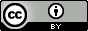 NOTE: No effort is being made by the Motion Picture Laboratories to in any way obligate any market participant to adhere to Common Metadata. Whether to adopt the Common Metadata in whole or in part is left entirely to the individual discretion of individual market participants, using their own independent business judgment. Moreover, Motion Picture Laboratories disclaims any warranty or representation as to the suitability of the Common Metadata for any purpose, and any liability for any damages or other harm you may incur as a result of subscribing to this Common Metadata.
Revision HistoryIntroductionThis document defined data used in the delivery of assets, within the MovieLabs Digital Distribution Framework (MDDF).  The following illustration shows the MDDF flow, with Asset Ordering and Delivery data shown in purple.This specification is designed to work with other MDDF specifications or with proprietary/legacy specifications.  Overview The Asset Ordering and Delivery Process is addressed in three partsRights Management – Generation and delivery of Avails or Title List and Offer StatusAsset Planning – All processes associated with determining which assets (audio, video, subtitles, artwork, metadata, etc.) will be deliveredAsset Delivery – Processes associated with the delivery and status of assetsThese are illustrated in  below.The Rights Management process is covered by Avails and Title List and is not further discussed in this document. Offer Status is part of Avails and Title List. See www.movielabs.com/md/avails for more information.Asset Planning determines what assets are delivered and when to meet obligations with partners.  Asset policies are captured in “Content Delivery Requirements”.  Avail or title-specific requests are included in Avail Confirmations, Asset Orders, and Asset Availability.Asset Delivery has several parts including a Media Manifest Core (MMC) delivery spec, the assets themselves, and Product Status information including both general status of assets and error reporting.  MMC is documented elsewhere (www.movielabs.com/md/mmc), and this specification is neutral to assets delivered—we attempt to support almost any format.  This specification documents Product Status.Figure 1: Asset Distribution Workflow CompositeDocument OrganizationThis document is organized as follows:Introduction—Provides background, scope and conventionsGeneral Types EncodingProfilesAsset Planning and DeliveryAsset OrderAsset AvailabilityProduct StatusDocument Notation and ConventionsAs a general guideline, the key words “MUST”, “MUST NOT”, “REQUIRED”, “SHALL”, “SHALL NOT”, “SHOULD”, “SHOULD NOT”, “RECOMMENDED”, “MAY”, and “OPTIONAL” in this document are to be interpreted as described in [RFC2119]. That is: “MUST”, “REQUIRED” or “SHALL”, mean that the definition is an absolute requirement of the specification.“MUST NOT” or “SHALL NOT” means that the definition is an absolute prohibition of the specification. “SHOULD” or “RECOMMENDED” mean that there may be valid reasons to ignore a particular item, but the full implications must be understood and carefully weighed before choosing a different course.“SHOULD NOT” or “NOT RECOMMENDED” mean that there may be valid reasons when the particular behavior is acceptable, but the full implications should be understood and the case carefully weighed before implementing any behavior described with this label.“MAY” or “OPTIONAL” mean the item is truly optional, however a preferred implementation may be specified for OPTIONAL features to improve interoperability.Terms defined to have a specific meaning within this specification will be capitalized, e.g. “Track”, and should be interpreted with their general meaning if not capitalized.Normative key words are written in all caps, e.g. “SHALL”.Normative requirements need not use the formal language above.XML ConventionsXML is used extensively in this document to describe data.  It does not necessarily imply that actual data exchanged will be in XML.  For example, JSON may be used equivalently.  This document uses tables to define XML structure.  These tables may combine multiple elements and attributes in a single table.  Although this does not align with schema structure, it is much more readable and hence easier to review and to implement.  Although the tables are less exact than XSD, the tables should not conflict with the schema.  Such contradictions should be noted as errors and corrected.Naming ConventionsThis section describes naming conventions for Common Metadata XML attributes, element and other named entities.  The conventions are as follows:Names use initial caps, as in InitialCaps.Elements begin with a capital letter, as in InitialCapitalElement.Attributes begin with a lowercase letter, as in initiaLowercaseAttribute.XML structures are formatted as Courier New, such as md:id-typeNames of both simple and complex types are followed with “-type”Structure of Element TableEach section begins with an information introduction.  For example, “The Bin Element describes the unique case information assigned to the notice.”This is followed by a table with the following structure.The headings are Element—the name of the element.Attribute—the name of the attributeDefinition—a descriptive definition. The definition may define conditions of usage or other constraints.Value—the format of the attribute or element.  Value may be an XML type (e.g., “string”) or a reference to another element description (e.g., “See Bar Element”).  Annotations for limits or enumerations may be included (e.g.,” int [0..100]” to indicate an XML xs:int type with an accepted range from 1 to 100 inclusively)Card—cardinality of the element.  If blank, then it is 1.  Other typical values are 0..1 (optional), 1..n and 0..n.The first row of the table after the header is the element being defined.  This is immediately followed by attributes of this element, if any.  Subsequent rows are child elements and their attributes.  All child elements (i.e., those that are direct descendants) are included in the table.  Simple child elements may be fully defined here (e.g., “Title”, “  ”, “Title of work”, “xs:string”), or described fully elsewhere (“POC”, “ ”, “Person to contact in case there is a problem”, “md:ContactInfo-type”).  In this example, if POC was to be defined by a complex type defined as md:ContactInfo-type.  Attributes immediately follow the containing element.Accompanying the table is as much normative explanation as appropriate to fully define the element, and potentially examples for clarity. Examples and other informative descriptive text may follow.  XML examples are included toward the end of the document and the referenced web sites. General NotesAll required elements and attributes must be included.When enumerations are provided in the form ‘enumeration’, the quotation marks (‘’) should not be included. UTF-8 [RFC3629] encoding shall be used when ISO/IEC 10646 (Universal Character Set) encoding is required.Normative References[Avails] Content Availability Metadata, TR-META-AVAIL, http://www.movielabs.com/md/avails [CM] Common Metadata, TR-META-CM, http://www.movielabs.com/md/md [CMM] Common Media Manifest Metadata, TR-META-MMM, http://www.movielabs.com/md/manifest [MEC] Media Entertainment Core, TR-META-MEC, , http://www.movielabs.com/md/mec/ [EIDR] Entertainment Identifier Registry (EIDR), http://eidr.org/resources/ [QCVocab] Quality Control (QC) Vocabulary, http://www.movielabs.com/md/qcvocabulary [TR-META-CR] Common Metadata Content Ratings. www.movielabs.com/md/ratings. Note that a specific version is not referenced as it is intended that the latest version will be used.  Referencing specifications may selection a specific version of the referenced document.[TR-META-RS] Common Metadata Ratings Schema Definition, TR-META-RS, January 3, 2014, http://www.movielabs.com/md/ratings/doc.html  [XML]	“XML Schema Part 1: Structures”, Henry S. Thompson, David Beech, Murray Maloney, Noah Mendelsohn, W3C Recommendation 28 October 2004, http://www.w3.org/TR/xmlschema-1/ and “XML Schema Part 2: Datatypes”, Paul Biron and Ashok Malhotra, W3C Recommendation 28 October 2004, http://www.w3.org/TR/xmlschema-2/ Informative ReferencesBest Practices for Maximum CompatibilityMetadata typically evolves with the addition of new elements, attributes and vocabularies.  Existing applications should be capable of accepting metadata, even though there might be more data than expected.  Strict XML validation precludes an orderly evolution and can be counterproductive to the flexibility needed in real implementations.Metadata specifications and schema updates are designed to support backwards compatibility.  For example, element and attributes can be added, but required elements are not removed; or more generally ordinality of elements and attributes can be widened but not narrowed. Values are not changed in either syntax or semantics.  Therefore, we strongly encourage implementations to either be diligent in tracking to the latest version, or follow the backwards compatibility rules provided here.An XML document is considered compatible if its structure does not preclude the extraction of data from the document. For example, a document with additional elements and attributes do not preclude schema parsing and data extraction.Do not reject compatible XML documents, unless they fail schema validation against the definition for an exact version/namespace match.Extract data from compatible XML documents whenever possibleIt is allowable to ignore elements and attributes whose presence is not allowed in the specification and schema versions against which the implementation was built. For example, if the original schema allows one instance and three instances are found, the 2nd and 3rd instance may be ignored.We will try to update metadata definitions such that following these rules work consistently over time.  Sometimes, changes must be made that are not always backwards compatible, so we will do our best to note these.General Types EncodingAttribute GroupsRangeAttributesRangeCondition defines the range of acceptable technical parameters. RangeCondition is an xs:string and typically an attribute (@rangeCondition). When values are expressed, Acceptable values for @rangeCondition are as follows‘min’ – Represents minimum requirement.  If numeric, lower values are not accepted.‘max’ – Represents the maximum acceptable value.  If numeric, higher values are not accepted.‘preferred’ – Represents preferred condition or value.  ‘acceptable’ – Represents a condition or value that is acceptable but not desired.  There may be negative consequences of using this condition, such as lower quality.LanguageAssets-attrThe LanguageAssets attribute group defines assets associated with a language.  It is used both to define rules and to reference assets.The following values apply to all attribute. They are used to indicate the disposition of an asset.‘available’ – The asset is available, or will be within the terms of an agreement‘offered’ – The asset can be made available (e.g., can be requested or can be ordered) ‘available’ – Asset is available, but has not been requested‘processing’ – Asset is being processed for delivery‘delivered’ – Asset has been delivered and considered completed unless recipient indicates otherwise ‘rejected’ – Asset has been requested, but will not be deliveredThe following values apply specific attributes.  They are used to specify requirement for assets.@audio is encoded as follows:‘required’ – Localized audio is required. Can be delivered in any format as opposed to ‘premium’ where premium formats are required.  Default for Original.‘premium –Localized asset is required in premium format (i.e., multichannel or object-based audio).  ‘desired – Localized audio is desired.  It is not a requirement for launch.@timedText and @SDH are encoded as follows:‘required’ –Timed text is required. ‘desired –Timed text is desired. It is not a requirement for launch. ‘either—Either language or ‘SDH’ subtitles are required. Both @timedText and @SDH must be encoded ‘either’.Note: If both language and ‘SDH’ subtitles are required.  Both @timedText and @SDH must be encoded ‘required’@descriptive and @signed is encoded as follows:‘required’ – Localized asset is required. ‘preferred’ – Localized asset is desired. It is not a requirement for launch.@subdubPreferred is used to indicated that either timed text or audio is required, and which one is preferred.  When used, @audio must be ‘required’ or ‘premium’; and at least one of @timedText and @SDH must be ‘required’ or both @timedText and @SDH must be ‘either’.  ‘sub’ – Indicates timed text is preferred‘dub’ – Indicates audio dub is preferredSimple TypesCurrently, there are no Simple Types in this schema.Message and Terms TypesDeliveryPublisher-type and DeliveryPlatform-typeThese fields are provided to allow the recipient of a message to see who it is from, and who it is for; especially, when those parties are ambiguous.  There are up to three parties involved in each transaction:   Content Provider/Publisher/Studio, Platform/Retailer and Service Provider.  Information might be exchanged between studios and platforms directly (in either direction), or via service providers.DeliveryPublisher-type and DeliveryPlatform-type provides information about who is sending or receiving information.  Whether the Publisher or Platform is the sender or receiver depends on the direction of the message.  DeliveryPublisher-type is used to define the Publishers and/or Service Providers acting on behalf of Publishers, whether it is the sender or recipient.  DeliveryPlatform-type provides the same data for Platforms and their Service Providers. A source or destination can have multiple Publisher or Platform instances.  This allows a single transaction to apply to a variety of parties.  For example, given a company organized around territorial business units (e.g., “Sofaspud Films, US; and Sofaspud Films, EMEA), multiple instances can indicate that this transaction applies to multiple business units. When service providers are in the transaction, from the standpoint of these interfaces, they are a proxy for another party.  For example, a service provider might send information to a platform on behalf of a studio; or, a platform might send information to a service provider for eventual delivery to a studio. ServiceProvider should only be included when the Service Provider is then sender or recipient of the message.  Service Providers are assumed to be single entities, so there is no need for multiple instances.DeliveryHandling-typeDeliveryInstructions-typeDeliveryInstructions-type extends DeliveryHandling-type to include OrderID.  This is for cases where an order applies.  Note that not all uses of DeliveryHandling-type apply to an Order (e.g., Avails-related requests).DeliveryParams-typeDeliveryParams-type includes delivery parameters that are common across media types, metadata, promotional, supplemental and other materials.LeadTime is expressed as a negative duration for deliverables that occur prior to the window (the typical case).  durationIsTarget indicate that LeadTime are aspirational.  The degree to which this must be honored is subject to bilateral service level agreements.Priority is specified relative to a given DueDate.  Note that processing of Priority will require Best Practices that define factors to optimize when prioritizing deliveries of different types across different dates (i.e., factoring in urgency versus importance).  DeliveryScope-typeDelivery Scope allows an object such as an asset order or status report to define the context for the message.  That is, defining the scope of the assets for which the object was generated.  For example, if the delivery is associated with a particular Avail in France, one would use the ALID and Region to refer to the delivery.  If the data is specific to a language or format profile, the Language and FormatProfile elements can be used.  TransactionID (same as AvailID in Excel) is an efficient means of referring to a specific Avail over (Transaction element in XML, or row in Excel).Progress Codes, DeliveryProgressCode-typeProgress codes provide general guidance regarding the status of a delivery.  Specific information is found in ErrorDescription, when included.Depending on context, progress codes may refer to specific assets or to multiple assets.  When referring to a single asset, Progress Code values include‘Ready’ – Asset has been delivered and approved. No additional delivery is required.‘In-Process’ – There is no status to report as asset is being processed‘Missing’ – Asset is expected but has not been delivered.‘Error’ – There is an issue with the asset. Each asset has a state, but when referring multiple assets, the status could be a combination of codes (i.e., some might be ready, some might be in-process, some might be missing, and some might have errors).  Consequently, Progress Code values for multiple assets are defined as follows:‘Ready’ – All assets are ready.‘In-Process’ – There is no status to report as assets are being processed‘Issue’ – One or more assets are missing or in error.  If there are multiple issues, there can be an ErrorDescription instance for each issue.The DeliveryProgressCode-typeThe DeliveryProgressCode-type complex type is used when referring to assets that have some combination of audiovisual media, artwork and metadata.  It allows progress to be reported against each.Types that reference objects directlyDeliveryAssetReference-typeDeliveryMDDFID-typeAllows reference via MDDF identifiers.  This includes ContentID for metadata and various identifiers used in Media Manifest [manifest].The first section is track IDs.  Then it gets into other Manifest objects such as Presentations.When using something other than MDDF, use TrackIdentifier for track, and OtherIdentifier for other objects.DeliveryIMFRef-typeReferences UUIDs for IMF CPLs, OPLs and virtual tracks.NOTE: This object may need to be extended to reference other components of an IMF, particularly individual files.  This specificity might be needed to more granularly request components or to report errors with more specificity. DeliveryImage-typeThis object defines image technical characteristics.  A set of image characteristics is called an Image Profile.  References to Common Metadata types in this section refer to object in DigitalAssetImageData-type, as defined in [CM] section 5.2.8, with the same name.  Pixels are assumed to be square.  The image profile may be given a name in @imageProfileName.  If this name is absent, it is assumed that all images will conform to this profile.  Otherwise, artwork definitions must reference a named profile.Asset Availability The Asset Availability describes the status of asset delivery from the studio to the retailer.  This can include assets in any stage of delivery.  Some conditions includeAssets that have been delivered (retailer perspective on that delivery notwithstanding)Assets that are being preparedAssets that could potentially be provided by request (perhaps with a fee)Note that asset status information is sent in both directions the mirror image of this object is AssetAvailability-type sent from the retailer to the studio.AssetAvailability-typeAssetAvailability-type describes the state of a particular localization or track. AssetAvailabilityObject-typeThis complex type contains the disposition of an ‘object’ which is either assets associated with a language (e.g., French subtitle track) or a specific asset as it would be described in Media Manifest Inventory.  If the content provider is expressing asset disposition from the perspective of languages, AssetLanguage is used.  This construct defines a set of assets associated with a particular language.  The status applies to all objects referenced within the AsssetLanguage object.  For example, if @audio and @SDH are set, then those assets are being statused.  @subdub indicates subtitles and/or dubs are provided at the discretion of the content provider.StatusCode indicates the status of the particular asset. Values include ‘available’ – Asset is available, but has not been requested‘processing’ – Asset is being processed for delivery‘delivered’ – Asset has been delivered and considered completed unless recipient indicates otherwise‘rework’ – Being reworked following an QC report‘rejected’ – Asset has been requested, but will not be delivered‘recalled’ – Asset has been delivered, but has a problem and should not be usedLanguage attributes values are defined in LanguageAsset-attr in Section 2.1.2.  The value ‘available’ should be used when the asset is available.  ‘offered’ should be used when the asset can be made available (e.g., can be requested or can be ordered).  When an asset is available to order, one might use business terms to dictate the terms.Asset OrderAn Asset Order defines objects to be delivered.AssetOrder-typeAssetOrderObject-typeAssetOrderObject-type specifies the object to be delivered, and possibly terms specific to that object.AssetOrderTerms-typeRequestCode indicates how the request should be handled.  For example, it could be a request that assets be delivered, it could be a request of estimated delivery, or it could be a request to price the delivery of assets. RequestCode applies to the entire Scope.  For example, if Scope is Region/Country=“de”, and RequestCode is ‘deliver’, the request is to deliver everything for Germany.Values for RequestCode include‘deliver’ – Deliver asset‘redeliver’ –There was a problem with delivery and redelivery is requested‘cancel’ – Asset is not needed.  Request can be cancelled.‘request’ – Asset is not on an AssetAvailability list, but is requested to be delivered.Product StatusProduct Status provides the means for communicating status once there is some agreement on the assets to be delivered.Depending how ProductStatus is used in the workflow, assets are referenced by description (e.g., “The French dub”), or precisely (e.g., “Track with track ID = …”).  The former case usually applies before specific assets are known; either before delivery, or a byproduct of an error (e.g., missing asset).  The latter when specific assets are being referenced, such reporting a QC issue with a particular track.  The descriptive reference is implemented in the ObjectStatus portion of this element.  The precise references are implemented in AssetStatus.A Quality Control (QC) reports is a special case of a ProductStatus object.  This report provides the means to identify issues media, metadata and other files.  In the simplest form, the QC Report can identify the object in question and the convey associated issue.  The QC Report also supports additional data associated with particular media types.  For example, timecode ranges can be conveyed for any audio, video and timed text.  For uniformity, errors are reported using the standardized QC Vocabulary found in [QCVocab]. What distinguishes a QC report is the presence of ErrorDescription, an object that provides specific information about anomalies associated with deliveries.  ProductObjectStatusProductStatus-type is the defines the ProductStatus element.This element provides two means of reporting status, reflected in ObjectStatus and AssetStatus. The primary between these elements is AssetStatus reports detailed status (and errors) for objects that exist, while ObjectStatus provides high-level status for objects that either already exist or are expected to exist.  Product Object StatusProductAssetStatus-type provides status of asset delivery processing.Category is encoded as follows:‘feature’ – Object is feature‘supplemental’ – Object is supplemental material (e.g., Extras/Bonus/VAM)‘promotional’ – Object is promotional material, typically a trailer ‘image’ – Object is an image, typically artworkProductProgress-typeProductProgress-type defines progress with varying precision. @component is defined as follows:General categories‘media’ – media including audio, video and timed text‘artwork’ – Artwork; typically metadata artwork‘other’ – Anything not covered by another categorySpecific categories‘video’ – video track(s)‘audio’ – audio track(s).  Can be original or dub depending on language.‘timed text’ – timed text/subtitles‘descriptive’ – Descriptive audio‘metadata’ – Metadata Product Asset StatusProductAssetStatus-type provides status of asset delivery processing.QC-specific ObjectsQCErrorDescription-typeQCError-Desription-type provide information about the error.  ErrorCategory and ErrorTerm are from QC Vocabulary [QCVocab].  In the form of CategorySpecific details on the specific error can be provided.  For example, in anything time-based, start and/or end timecode can be provided.  In video pictures or images a bounding box of the proglem area can be described. In some cases, full QC was not performed on an asset. This can be indicated in FullOrPartialQC.ErrorReference is included to provide a reference to this specific error report.   FullOrPartialQC is encoded as follows [CHS: should this just be a boolean?]‘Full’ – QC was completed‘Partial’ – QC was aborted once error(s) were found.  Additional errors may be present.QCCategoryError-typeThis section contains additional information for errors that are specific to the type of object with an error.  Value depends on the QC Nomenclature Category of the error.Note that definitions are specific to Error Categories (e.g., Video or Audio), and not to specific Error Terms.   It is assumed context is sufficient to interpret term-specific data. If not, Best Practices should be developed and/or notes can be put in the Comments field of the parent object. [NOTE: Additional Categories are being defined (e.g., “Film”).  These will need to be captured here.]QC Utility typesQCTimeRange-typeQCXMLError-typeIndicates where in an XML document the problem exists. XPath defines the object.  Or, if preferred, a line number can reference the object.QCArea-typeArea of image or picture area where problem exists.  If issue is a single pixel, Width and Height should be 1.QCErrorAudio-typeQCErrorVideo-typeQCTimedText-typeQCErrorAvail-typeQCErrorMetadata-typeQCErrorArtwork-typeQCErrorPackage-typeTBDLogsA log provides a history of events.ProductLog-typeA log is an ordered sequence of events.  Log should be ordered from earliest to latest events.ProductLogEvent-type[CHS: Need to enumerate event types.]NOTESMake sure these are addressed:Indication that delivered content isn’t to spec (kind of a waiver).Need an indication of what is missing.  For example, is forced dubs required for video.Ordering something special (e.g., special trailers or artwork)Capacity planning and delivery timing?VersionDateDescription1.0Original VersionElementAttributeDefinitionValueCard.RangeAttributes-attrrangeConditionRange Condition.  See below.xs:string0..1rangeRankRelative ranking within equal rangteCondition, or if rangeCondition is unspecified.  0 is highest rank.xs:nonNegativeInteger0..1Attribute GroupAttributeDefinitionValueCard.DeliveryLanguageRules-attraudioAudio in this language is required or desired.  xs:string0..1videoVideo in this language is required or desired.  Only applies if there are multiple versions of the video.xs:string0..1timedTextTimed text localization requirements as specified belowxs:string0..1SDHSDH Timed text localization requirements as specified belowxs:string0..1descriptiveDescriptive audio is required or desired. See encoding information below.xs:string0..1signedVideo with signing is required or desired. See encoding information below.xs:string0..1metadataLocalized metadata is required or desired. See encoding information below.xs:string0..1subdubPreferredIndicates that timed text or dub is preferred.xs:string0..1ElementAttributeDefinitionValueCard.DeliveryPublisher-typePublisherPublisher for whom the document was createdmd:OrgName-type0..nServiceProviderService Provider delivering documentmd:OrgName-type0..1ContactContact information for this document, typically from a Service Provider.md:ContactInfo-type0..1ElementAttributeDefinitionValueCard.DeliveryPlatform-typePlatformPlatform/Retailer for whom the document was createdmd:OrgName-type0..nServiceProviderService Provider delivering documentmd:OrgName-type0..1ContactContact information for this document, typically from a Service Provider.md:ContactInfo-type0..1ElementAttributeDefinitionValueCard.DeliveryHandling-typeCommentsAny comments.  Should be included if ExceptionFlag=’true’xs:string0..1ExceptionFlagIndicates message requires human attentionxs:boolean0..1ResponseDateExpected response datexs:date0..1dateIsTargetIf ‘true’ indicates ResponseDate is not a hard deadline.  Details determined bilaterally.xs:boolean0..1ElementAttributeDefinitionValueCard.DeliveryInstructions-typedelivery:DeliveryHandling-typeOrderIDOrder identifiermd:id-type0.1ElementAttributeDefinitionValueCard.DeliveryParams-typeLeadTimeLead time for deliverables relative to window start date.  Negative values represent time before window.xs:duration0..1durationIsTargetIf ‘true’ LeadTime is a target; that is, not a fixed durationxs:boolean0..1PriorityPriority of request.  Lower number is higher priority, with 0 being the highest.xs:nonNegativeInteger0..1AdditionalInstructionsAny additional instructionsxs:string0..1TermsAny additional termsmd:Terms-type0..nElementAttributeDefinitionValueCard.Card.DeliveryScope-typeALIDALIDmd:id-type0..10..1AlternateIDAlternate ID from Availmd:id-type0..n0..nTransactionIDTransaction ID from Availmd:id-type0..n0..nEIDRURNEIDR in URN formatmd:EIDRURN-type0..10..1RegionRegion(s)md:Region-type1..n0..1 choiceExcludedRegionExcluded Region(s)md:Region-type0..n0..1 choiceLanguageLanguagexs:language0..n0..nassetCorresponds with LocalizationOffering in Avails [Avails], Section 2.2.2.1 (i.e., ‘sub’, ‘dub’, ‘subdub’, ‘any’)xs:string0..10..1FormatProfileFormat Profile as defined in Avails [Avails], Section 2.2.3xs:string0..n0..nHDRFormat Profile as defined in Avails [Avails], Section 2.2.3xs:stringWCGFormat Profile as defined in Avails [Avails], Section 2.2.3xs:stringHFRFormat Profile as defined in Avails [Avails], Section 2.2.3xs:stringNGAudioFormat Profile as defined in Avails [Avails], Section 2.2.3xs:stringElementAttributeDefinitionValueCard.DeliveryProgressCode-typeProgress codexs:string (by extension)mediaProgress code for media partxs:string0..1artworkProgress code for image/artwork partxs:string0..1metadataProgress code for metadata partxs:string0..1otherProgress code for other parts (e.g., interactive)xs:string0..1ElementAttributeDefinitionValueCard.DeliveryAssetReference-type0..1TrackReferenceTrackReference per [Manifest], Section 2.2.3xs:string0..nTrackIdentifierTrackIdentifier per [Manifest], Section 2.2.3md:ContentIdentifier-type0..nEIDRURNEIDR identifier along with scope/structural typemd:EIDRURN-type0..nManifestIDReference track identifiers as per [Manifest]delivery:DeliveryMDDFID0..nFileInfoReference to a filemanifest:FileInfo-type0..nContainerReference to a containerManifest:ContainerInfo-typeReference-type0..nIMFRefReference to information in an Interoperable Master Format (IMF) file.Delivery:DeliveryIMF-type0..nOtherIdentifierAny other applicable identifiermd:ContentIdentifier-type0..nElementAttributeDefinitionValueCard.DeliveryMDDFID-typeAudioTrackIDAudio track IDmanifest:AudioTrackID-type(choice)VideoTrackIDVideo track IDmanifest:VideoTrackID-type(choice)SubtitleTrackIDSubtitleTrack IDmanifest:SubtitleTrackID-type(choice)ImageIDImage IDmanifest:ImageTrackID-type(choice)InteractiveTrackIDInteractive object (e.g., app) IDmanifest:InteractiveTrackID-type(choice)ContentIDContent ID. Content ID references metadata, so this ID is used to reference a Common Metadata/MEC metadata object.md:ContentIID-type(choice)AncillaryTrackIDAncillary track IDmanifest:AncillaryTrackID-type(choice)TextObjectIDText object IDmanifest:TextObjectTrackID-type(choice)PresentationIDPresentation IDmanifest:PresentationID-type(choice)PlayableSequenceIDPlayable Sequence IDmanifest:PlayableSequence-type(choice)PictureGroupIDPicture Group IDmanifest:PictureGroup-type(choice)AppGroupIDApplication Group IDmanifest:AppGroupID-type(choice)TextGroupIDText Group IDmanifest:TextGroupID-type(choice)ExperienceIDExperience IDmanifest:ExperienceID-type(choice)TimedSequenceIDTimed Sequence IDmanifest:TimedSequenceID-type(choice)TransactionIDAvails and Title List Transaction IDmd:id-type(choice)ElementAttributeDefinitionValueCard.DeliveryIMFRef-typeextension of manifest:PresentationIMFRef-typeVirtualTrackIDReferenced virtual track ID(s)xs:string0..nElementAttributeDefinitionValueCard.DeliveryImage-typeBase type for this element is standard delivery parameters defined in DeliveryParams-type.delivery:DeliveryParams-type (by extension)imageTechProfileNameUnique name of technical profile.  If there is only one profile of this type and @default=‘true’, this need not be included.md:id-type0..1defaultIs this the default profile.  If ‘true’, it is.  If absent or ‘false’ it is not default.  At most one instance can be the defaultxs:boolean0..1purposePurpose of imagexs:string0..1EncodingAs per Common Metadata definition. One for each acceptable encoding method.xs:string0..nAlphaAllowedIs alpha channel supported (i.e., transparency).  ‘true’ means yes.  This must be absent or ‘false’ for encoding types that do not support alpha.xs:boolean0..1DynamicRangeProfileAs defined in [CM]xs:string0..1ColorGamutProfileAs defined in [CM]xs:string0..1ComplianceAs defined in [CM]md:Compliance-type0..1MaxFileSizeMaximum file size in bytes for file of this typexs:nonNegativeInteger0..1TermAdditional terms that apply to this Profilemd:Terms-type0..nElementAttributeDefinitionValueCard.AssetAvailability-typeupdateNum, workflow, updateDeliveryType, versionDescription, timestampWorkflow attributesmd:Worflow-attr0..1CompatibilitySpec compatibilitymd:Compatibility-typeSourceSource of this requestdelivery:DeliveryPublisher-type0..1DestinationPlatform or service provider receiving status delivery:DeliveryPlatform-type0..1DeliveryIDmd:id-type0..1DescriptionDescription of requestxs:string0..1ScopeInformation to associate the order with the offer associated with this delivery.delivery:DeliveryScope-type0..1AssetDispositionStatus of asset or group of assetsdelivery:AssetAvailabilityObject-type0..nInstructionsAny other instructionsxs:string0..1ElementAttributeDefinitionValueCard.Card.Card.AssetAvailabilityObject-typeLanguageLanguage of set of assets for which disposition is provided.xs:languagechoiceaudio, timedText, SDH, etc.delivery:LanguageAssets-attr0..1choicesubdubIf true, audio dubs, timed text, or both are provided at the discretion of the content provider.  Does not apply to original language.xs:boolean0..1choiceOVAudio is the Original Version (original language)xs:boolean0..1choiceTrackDescribes a single track as it would be described in Media Manifest.    Manifest:InventorySingleTrack-typechoiceStatusCodeCode that indicates status of asset or assets identified in ObjectReference or ObjectDescriptionxs:stringErrorReferenceErrorReference associated with ErrorDescription in ProductStatus.  Associated with rework (i.e., StatusCode=’rework’).  xs:string0..n0..n0..nExpectedDeliveryExpected delivery datemd:YearDateOrTime-type0..10..10..1BusinessTermsBusiness terms, such as cost to generate or deliver assetmd:Terms-type0..n0..n0..nTechnicalTermsAdditional technical terms relating to asset deliverymd:Terms-type0..n0..n0..nInstructionsAny other instructionsxs:string0..10..10..1ElementAttributeDefinitionValueCard.AssetOrder-typeupdateNum, workflow, updateDeliveryType, versionDescription, timestampWorkflow attributesmd:Worflow-attr0..1CompatibilitySpec compatibilitymd:Compatibility-typeSourceSource of this messagedelivery:DeliveryPlatform-type0..1DestinationPublisher to whom the status is being sentdelivery:DeliveryPublisher-type0..1DeliveryIDmd:id-type0..1DescriptionDescription of requestxs:string0..1ScopeInformation to associate the order with the offer associated with this delivery.delivery:DeliveryScope-typeAssetIdentifies assets and specifies terms specific to that assetdelivery:AssetOrderObject-type0..nTermsAcrossAssetsSpecifies terms that apply to all assets identified in the Asset objectdelivery:AssetOrderTerms-type0..nInstructionsAny other instructionsxs:string0..1ElementAttributeDefinitionValueCard.Card.AssetOrderObject-typeDelivery:AssetOrderTerms-type (by extension)LanguageOrder assets based on languagexs:language(choice)0..naudio, timedText, SDH, etc.delivery:LanguageAssets-attr0..1(choice)0..nOVOrder assets based on the Original Version (original language). xs:language(choice)0..naudio, timedText, SDH, etc.delivery:LanguageAssets-attr0..1(choice)0..nTrackDescriptionReference to objects, such as tracks, by description (e.g., French dub).manifest:Inventory-type(choice)0..nIDReference to objects such as tracks, requested delivery:DeliveryAssetReference-type(choice)0..nElementAttributeDefinitionValueCard.AssetOrderTerms-typeRequestCodeCode that indicates order status for the objectxs:stringExpectedDeliveryExpected delivery datemd:YearDateOrTime-type0..1BusinessTermsBusiness terms, such as cost to generate or deliver assetmd:Terms-type0..nTechnicalTermsAdditional technical terms relating to asset deliverymd:Terms-type0..nInstructionsAny other instructionsxs:string0..1ElementAttributeDefinitionValueCard.Card.ProductObjectStatus-typeudpateNum, workflow, updateDeliveryType, versionDescriptionCommon set of workflow attributes (defined in Common Metadata)md:Workflow-attrCompatibilitySpec compatibilitymd:Compatibility-typeSourceSource of this messagedelivery:DeliveryPlatform-type0..10..1DestinationPublisher to whom the status is being sentdelivery:DeliveryPublisher-type0..10..1DeliveryIDID associated with the deliverymd:id-type0..10..1DescriptionDescription of status (overview)xs:string0..10..1ScopeInformation to tie this status to an Avail or other offerdelivery:DeliveryScope-type0..10..1OverallProgressCodeOverall status progress code(s)Delivery:DeliveryProgressCode-type0..10..1ObjectStatusStatus of a category of assets referenced descriptively. delivery:ProductObjectStatus-type1..n0..1 choiceAssetStatusStatus of specific assets referenced by identifiers or names. delivery:ProductAssetStatus-type1..n0..1 choiceInstructionsHandling instructions.  Includes exception flag. delivery:Instructions-type0..10..1LogEvent Logdelivery:ProductLog-type0..10..1ElementAttributeDefinitionValueCard.ProductAssetStatus-typeCategoryCategory of object.xs:string0..npurposePurpose of object within categoryxs:string0..1AssetLanguageReference to Assetdelivery:DeliveryAssetReference-type0..nProgressProgress of assetsdelivery:ProductProgress-type0..nCommentsAny additional commentsxs:string0..1LogLog of previous eventsdelivery:DeliveryLogEvent-type0..1InstructionsHandling instructions.  Includes exception flag. delivery:Instructions-type0..1ElementAttributeDefinitionValueCard.ProductProgress-typelanguageLanguage associated with progress. If absent, progress applies to all languagesxs:string0..1componentAsset component type.  If absent, progress applies to all components. See belowxs:string0..1ProgressCodeAssociated progress code.  See Section 2.3.6xs:stringExpectedDateDate when asset is (or was) expectedxs;date0..1ElementAttributeDefinitionValueCard.ProductAssetStatus-typeAssetReferenceReference to Assetdelivery:DeliveryAssetReference-type0..nProgressCodeProgress Code.  See Section 2.3.6xs:stringErrorDescriptionDescription of error associated with progressdelivery:QCErrorDescription-type0..1CommentsAny additional commentsxs:string0..1LogLog of previous eventsdelivery:DeliveryLogEvent-type0..1InstructionsHandling instructions.  Includes exception flag. delivery:Instructions-type0..1ElementAttributeDefinitionValueCard.QCErrorDescription-type-typeErrorReferenceReference tag that can be used to refer to this error instance elsewherexs:string0..1ErrorCategoryError Category, in accordance with QC Nomenclature [QCVocab]xs:stringErrorTermError Term in accordance with QC Nomenclature [QCVocab]xs:stringCategorySpecificAdditional data associated with error, based on Error Category.delivery:QCCategoryError-type0..nCommentsAny additional commentsxs:string0..1FullOrPartialQCIndicates whether assets was fully evaluated or if evaluation stopped at first error(s)xs:string0..1ElementAttributeDefinitionValueCard.DeliveryCategoryError-typeAudioAudio Category error specificsdelivery:QCErrorAudio-type(choice)VideoVideo Category error specificsdelivery:QCErrorVideo-type(choice)TimedTextTimedText Category error specificsdelivery:QCTimedText-type(choice)AvailAvail Category error specificsdelivery:QCAvail-type(choice)MetadataMetadata Category error specificsdelivery:QCErrorMetadata-type(choice)ArtworkArtwork Category error specificsdelivery:QCErrorArtwork-type(choice)PackagePackage Category error specificsdelivery:QCErrorPackage-type(choice)ElementAttributeDefinitionValueCard.QCTimerange-typeStartTimecodeTrack timeline where issue starts. manifest:Timecode-typeEndTimecodeTrack timeline where issue ends.  Omit, if problem persists to end of timeline or if end is unknownmanifest:Timecode-type0..1ElementAttributeDefinitionValueCard.QCXMLError-typeXPathXPath reference to object with issue(s)xs:anyURI0..1LineNumberLine number in file of issuexs:positiveInteger0..1ElementAttributeDefinitionValueCard.QCArea-typeXOffsetIn pixels, x-value of lower left corner of issue.  xs:decimalYOffsetIn pixels, y-value of lower left corner of issue.xs:decimalWidthIn pixels, width of picture, inclusive of pixel marked by XOffset.HeightIn pixels, height of picture, inclusive of pixel marked by YOffset. ElementAttributeDefinitionValueCard.QCErrorAudio-typeTimeRangeTime range where problem exists.  If problem is entire range, do not include this element.delivery:QCTimeRange-type0..1TimeOffsetFor errors with alignment issues (e.g., AV Sync), the duration of offset.  Negative means audio is ahead of video.xs:duration0..1ElementAttributeDefinitionValueCard.QCErrorVideo-typeTimeRangeTime range where problem exists.  If problem is entire range, do not include this element.delivery:QCTimeRange-type0..1AreaArea picture where problem existsdelivery:QCArea-type0..1ElementAttributeDefinitionValueCard.QCErrorSubtitle-typeTimeRangeTime range where problem exists.  If problem is entire range, do not include this element.delivery:QCTimeRange-type0..1TimeOffsetFor errors with alignment issues (e.g., subtitle Sync), the duration of offset.  Negative means subtitle is ahead of video.xs:duration0..1TextText that is in error0..1ElementAttributeDefinitionValueCard.QCErrorMetadata-typeXMLErrorReference to location of XML Errordelivery:QCXMLError-typeElementAttributeDefinitionValueCard.QCErrorMetadata-typeXMLErrorReference to location of XML Errordelivery:QCXMLError-typeElementAttributeDefinitionValueCard.QCErrorArtwork-typeAreaArea picture where problem existsdelivery:QCArea-type0..1TextText on image that is in error0..1ElementAttributeDefinitionValueCard.QCErrorPackage-typeSubobjectObject with package with issue1..nElementAttributeDefinitionValueCard.ProductLog-typeEventA reportable eventdelivery:ProductLogEvent-type1..nElementAttributeDefinitionValueCard.ProductLogEvent-typeEventTypeType of event.  Can be a Progress Code.xs:stringTimestampTime of event.  Should be date or date plus time.md:YearDateOrTime-typeDescriptionDescription of eventxs:string0..1ErrorReferenceReference to a specific error instance as defined in Progress/ErrorDescriptiondelivery:ProductAvailStatus-type0..n